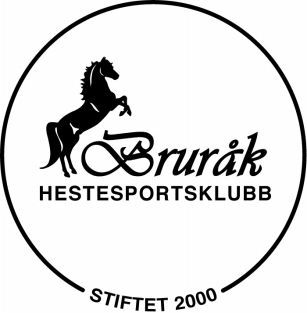                                                                   STYREMØTE  02.2018                                                                   Møtetidspunkt: 19.februar					           Møtested: Gamlekroa, Bruråk GårdTilstede: Anne Cathrine Menne, Svein Puntervold, Kristin BjørsethForfall: Emilie Reitan, Alise K. Nordvik, Tonje Marèn Fossåskaret, Tonje Selnes, Margrethe Wesenberg, Per Arne Bjørnvik, Bjørn Åge BerntsenSak 05/18 ÅrsberetningenGjennomgang av årsberetningen. Noen endringer ble foretatt, resultatet ble godkjent av styret. Kine gjør ferdig de siste punktene som mangler og renskriver før det blir lagt ut. Sak 06/18 Forslag til saker på årsmøte fra styretBetale ned lånet i handelsbanken på ridehallen med 100.000 både fra klubb og Drift ASBe om fullmakt til styret om å opprette en arbeidsgruppe som skal vurdere eventuell nedleggelse av Drift AS og innlemming i klubben av stalldriften.Forslag om økning av medlemskontingent. Familiemedlemskap; fra 750,- til 1.000,- Skal familiemedlemskapet revurderes? Medlemskap fra 500,- til 550 og familiemedlemskap fra 750,- til 800,- Innbetaling til kretsen pr medlem har økt med ca 20 kr. Sak 07/18  ÆresmedlemStyret innstiller Else Pettersen som æresmedlem. Hun utnevnes på årsmøtet og tildeles et synlig bevis.Sak 08/18 Høringsmøte 28.02.2018Invitasjon til høringsmøte i forbindelse med merverdiavgift kompensasjonen. Svein drar for BHSK Sak 09/18 Kretstinget 15.03.2018Styret utnevner hvem som skal delta, årsmøte bes gi styret fullmakt til å velge. BHSK kan stille med 3 representanter.  De som ønsker å delta: KineKristin Mangler 1 til pluss vara. Sak 10/18 Invitasjon til kurs i tilskuddsbasen 08.03.2018BHSK burde stille med flere deltakere, påmeldingsfrist 01.03.2018. Kine ønsker å dra, noen flere? Sak 11/18 GU-D kommer til Bruråk, Grenutvalget for dressurDressurutvalget skal diskutere hvem som kan være aktuelle for å delta på dette. Audition for grenutvalget. Grenutvalget kommer med mer informasjon om ønsket nivå på rytterne. Dreier seg om hele Midt-Norge. Kristin tar dette videre etter at mer informasjon er lagt ut fra grenutvalget. Sak 12/18 EventueltMannskapsmat, funksjonærmat. Matbong?Førstkommende stevne skal det settes fram frokost og middag/varm matVurdering av hvem som får funksjonærmat gjøres av stevneleder i forhold til hvor lenge hver enkelt har bidrattMannskapsliste, burde det ordnes i timer istedenfor klasser for å gjøre det lettere for kjøkkenmannskap og stevneleder. Oversikt over dugnadstimer, dette punktet blir utsatt til et senere møte hvor flere kan bidra til en løsning. Områdeleie, blir lagt ut melding om at all områdeleie pr time økes til 100 og at alle avtaler skal signeres og sendes på nytt fra 01.04.2018 – Kine tar seg av dette. Signerte utgaver blir returnert og satt i perm. Neste møte søndag, Årsmøte 04.03.2018Møtet heves 21.00Anne Cathrine Menne							Kristin Bjørseth Leder										Referent